Olsztynek, 24 maja 2023 r.SA.270.7.2023Dotyczy: postępowania o udzielenie zamówienia publicznego, którego przedmiotem jest wykonywanie usług z zakresu gospodarki leśnej na terenie Nadleśnictwa Olsztynek w roku 2023 w ramach Pakietów nr 5 i 9.ZAWIADOMIENIE O WYBORZE OFERTY NA WYKONANIE PAKIETU NR 5.W wyniku rozstrzygnięcia postępowania prowadzonego w trybie przetargu nieograniczonego w zakresie wykonania PAKIETU NR 5, którego przedmiotem jest wykonywanie usług z zakresu gospodarki leśnej na terenie Leśnictwa Dylewo – część 1, zawiadamiam o wyborze oferty najkorzystniejszej złożonej przez:Konsorcjum „WO-EKO” s.c. Piotr Oman i Krzysztof Oman 14-100 Kajkowo, ul. Henrykowska 44Usługi Leśne Patryk Kuhn 11-015 Olsztynek, ul. Wilcza 10A/1Cena oferty po poprawieniu omyłki wynosi 694.920,75 złotych brutto.Uzasadnienie – wybrana oferta spełnia wszystkie warunki postawione przez zamawiającego w specyfikacji warunków zamówienia oraz jest jedyną ofertą złożoną na wykonanie PAKIETU NR 5.INFORMACJA O WYKONAWCACH, KTÓRYCH OFERTY ZOSTAŁY ODRZUCONE. Żadna oferta nie została odrzucona.NAZWY I ADRESY WYKONAWCÓW, KTÓRZY ZŁOŻYLI OFERTY ORAZ STRESZCZENIE OCENY I PORÓWNANIA ZŁOŻONYCH OFERT.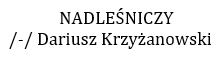 Numer ofertyNazwa (firma) i adres wykonawcyCena bruttoLiczbapunktówPAKIET NR 5PAKIET NR 5PAKIET NR 5PAKIET NR 5PAKIET NR 51Konsorcjum „WO-EKO” s.c. Piotr Oman i Krzysztof Oman 14-100 Kajkowo, ul. Henrykowska 44;Usługi Leśne Patryk Kuhn 11-015 Olsztynek, ul. Wilcza 10A/1694.920,75 zł
(po poprawieniu omyłki)10,00